Bilan de l’année 2016et premiers préparatifs en vue de la saison 2017Par René Martin, chargé de la communicationLe 31 octobre 2016, le comité de l’Association Cantonale Vaudoise des Tireurs Vétérans (ACVTV) s’est réuni pour l’avant-dernière fois de l’année dans l’agréable buvette du Boulodrome de Montreux à l’invitation de l’ancien Président Michel Talon. C’était l’occasion de passer en revue les événements qui ont animé la vie de l’Association et d’esquisser le programme d’activités pour la saison à venir.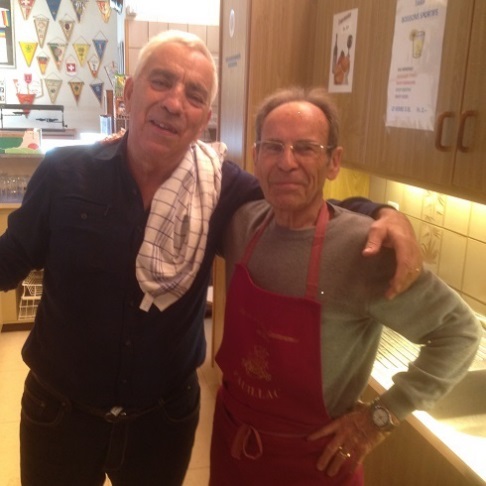 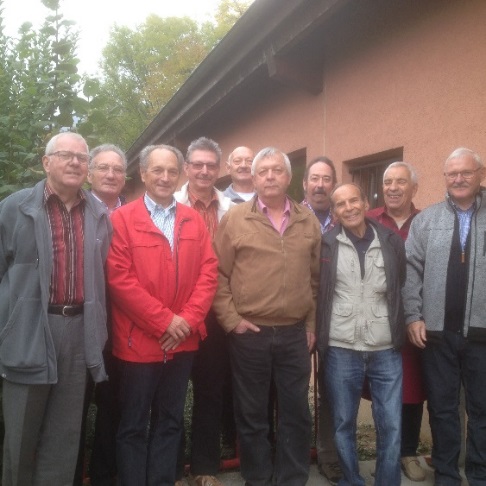  Le comité 2016 au complet avec Alfred		Michel Talon et René Kessler, respectivementTissot, responsable informatique et du site		Président et membre d’honneur, de service Internet de l’Association.				pour préparer le repas de midi.Au plan sportif, le Tir annuel des Vétérans vaudois, qui s’est déroulé les 14 et 15 juin derniers au Centre de tir sportif de Vernand à Lausanne a connu un vif succès. En effet, ce ne pas moins de 230 tireuses et tireurs qui se sont disputé les places d’honneur aux 4 cibles prévues au programme à 300 m. Il sied de relever les excellentes performances enregistrées tant dans les deux catégories A et D à 300m, que dans les épreuves 50 et 25 m au pistolet.Les classements aux concours des rois du tir se déclinent comme suit :Catégorie A - 300 m :Catégorie D – 300 m :Pistolet 50 m :Pistolet 25 m : 31ème Tir amical des comités romands de l’ASTV, le 1er septembre 2016Pour clore ce chapitre consacré aux activités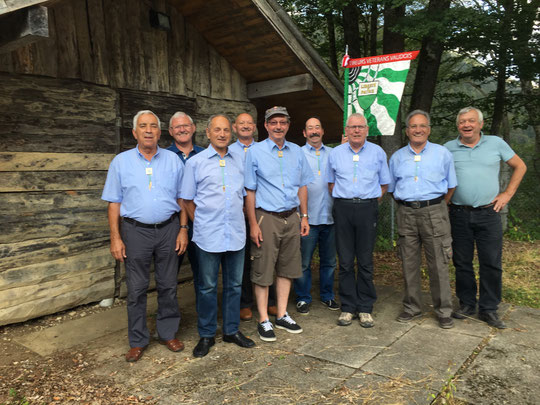 sportives, il convient de mentionner l’excellent comportement de nos tireurs Vétérans lors de cette compétition, enlevée par l’équipe Vaud 300 mavec 566 points, suivie de Fribourg avec 561 points.Au pistolet 25 m, l’équipe vaudoise se classe au 3èmerang avec 412 points, précédée de Fribourg avec 426points et Valais avec 413 points.     Félicitations à nos représentantsLa dernière réunion du comité se tiendra le 12 décembre 2016 au stand de Vernand, après quoi chacun pourra goûter à une trêve bien méritée jusqu’à la prochaine assemblée générale fixée au samedi 11 février 2017 à Chavornay.Les remerciements des Vétérans vaudois s’adressent également au Comité central et à son Président Bernard Lampert pour leur dévouement et leur inlassable soutien. Meilleurs vœux et joyeuses fêtes à tousRangPrénom - NomConcours individuelVétéranBonheurLémanTotalRoi du tir1Eric Boiteux9756569 (100)569246.802Jean-Denis Thiébaud9957349 (94)555246.403Jean-Marc Sapin9658362 (98)545244.70RangPrénom - NomConcours individuelVétéranBonheurLémanTotalRoi du tir1Jean-Daniel Quiblier9357362 (94)534239.602Jacques Dessemontet9655361 (94)521239.203Blaise Buffet9053372 (99)548235.00RangPrénom - NomVétéranBonheurConcours individuelTotalRoi du tir1Marx Nissen5734.491182.42Raymond Bellenot5435.292181.23Jean-Pierre Bresch5434.191179.1RangPrénom - NomLausanneConcours individuelTotalRoi du tir1Bernard Uldry98991972Gérald Cardinaux98981963François Verdan10096196